«Динамо» - по маршрутам МосквыФК «Динамо-Москва» совместно с Генеральным спонсором клуба ОАО «Банк ВТБ» в преддверии начала нового сезона продолжает рекламную кампанию для жителей и гостей столицы.Совсем недавно большой рекламный экран на Новом Арбате Москвы через красивые и яркие  образы доносил до каждого прохожего не только суть динамовского футбола, но и жизненное кредо любого динамовца - «Сила - в движении».  По вечерам, когда столица переливается огнями и предстает перед своими жителями и гостями во всей красе, бело-голубой баннер смотрелся особо красиво.Начиная с июля, по улицам Москвы начали ходить брендированные динамовские автобусы и троллейбусы. В бело-голубые цвета теперь окрашены маршрут «Б» по Садовому кольцу, а также маршрут №12 по Ленинградскому проспекту, за многолетнюю историю пропитавшиеся динамовскими традициями.В городской суете, где каждый спешит по своим делам, красота столицы и ее сила в образе московского «Динамо» не ускользнут от глаз пассажиров и прохожих!История клуба тесно связана с историей города. Именно это мы и хотим показать в рамках нашей набирающей обороты рекламной кампании.  Великие динамовские традиции, громкие победы, легендарные игроки – все это уже давно стало неотъемлемой частью не только столицы, но и всей России!И теперь это увидят все!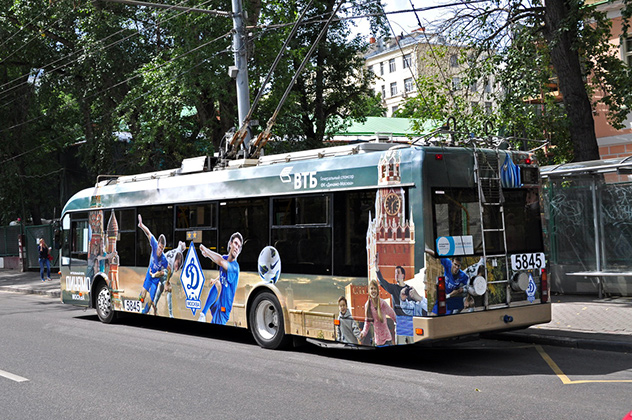 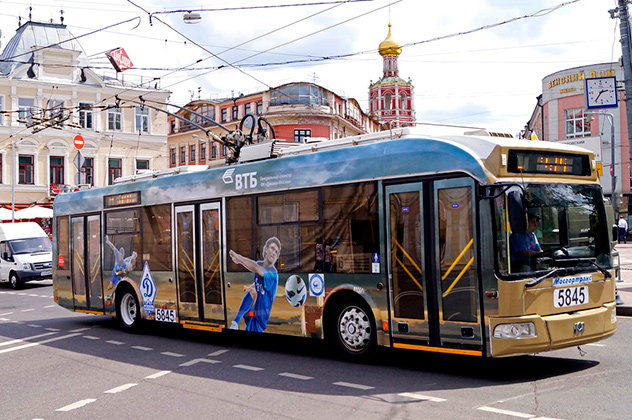 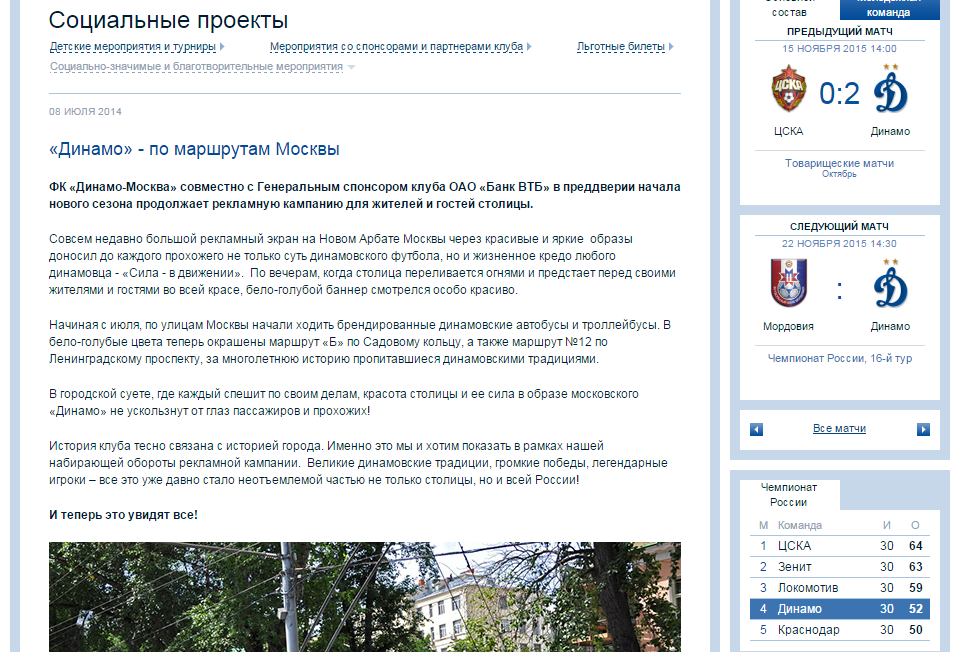 